REPUBLIQUE ISLAMIQUE DE MAURITANIEHonneur – Fraternité – Justice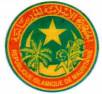 Ministère de l’Hydraulique et de l’AssainissementPlan prévisionnel de passation des marchés de l’aDministration centrale actaulise pour l’année 2021Le Secrétaire Général du Ministère de l’Hydraulique et de l’Assainissement                                                                                  MADY TALEBN Réalisations envisagéesSource de financementType de marchéMode de passationDate prévue de lancement de la procédure de sélectionDate prévue d’attribution du contratDate prévue de démarrage des prestationsDate prévue d’achèvement des prestationsDate prévue d’achèvement des prestationsDirection de l’hydraulique DHDirection de l’hydraulique DHDirection de l’hydraulique DHDirection de l’hydraulique DHDirection de l’hydraulique DHDirection de l’hydraulique DHDirection de l’hydraulique DHDirection de l’hydraulique DHDirection de l’hydraulique DHDirection de l’hydraulique DH1Réalisation des forages d’exposition (BI)EtattravauxAONavriljuinjuinnovembrenovembre2Réalisation des AEP(BI)Etat travauxAONavriljuinjuinnovembrenovembre3Evaluation du projet AFDPrestations Fixé par la conventionMai juinjuilletDécembre 2024Décembre 20244Réalisation des foragesAFDtravauxFixé par la convention Avril Avril Mai Mars 2022Mars 20225Réalisations des pompages d’essai sur forages existants AFDTravauxFixé par le convention Avril Avril Mai Juillet Juillet 6Réalisation des AEPAFD /EtatTravaux Fixé par le convention Juin Juin Juillet Juillet 2023Juillet 20237Avis à manifestation d’intérêt pur le recrutement d’un consultant (bureau d’étude ) pour la réalisation d’étude techniques détaillées d’aménagement hydraulique et hydroagricole des bassin versants de karakoro, de Niordel et de GharfaEtatPrestations intellectuelles AONAvril Avril maijuilletjuilletDirection de l’assainissementDirection de l’assainissementDirection de l’assainissementDirection de l’assainissementDirection de l’assainissementDirection de l’assainissementDirection de l’assainissementDirection de l’assainissementDirection de l’assainissementDirection de l’assainissement8Elaboration des schémas directeurs d’assainissement pour les villes de Sélibabiy Tidjikdja et Atar   Budget d’investis sementService AOIJuill-21Sept-21Déc-21Juin 2022Juin 20229Promotion de l’assainissement familial et construction des toilettes dans les lieux publicsBudget d’investis sementTravaux AONAvr-21Mai-21Juin-21Oct-2022Oct-202210Réalisation de 80 blocs de latrines publiques (écoles et postes de sante)Budget d’investis sement travaux Travaux AONAvr-21Mai-21Juin-21Oct-21Oct-2111Etudes (a) SDA-APS-APD,(B) Études EIES.et (C)élaboration de documents juridiques BADSEVICES Consultants AOISeptembre Décembre 2021 Janvier 202218 mois 18 mois 12Diagnostic des flux de paiement Elaboration d’inclusion financier  BADSEVICES ConsultantsAOINovembre Janvier 2022Février 20226 mois 6 mois                                                                                             Direction de l’Hydrologie et des Barrages                                                                                              Direction de l’Hydrologie et des Barrages                                                                                              Direction de l’Hydrologie et des Barrages                                                                                              Direction de l’Hydrologie et des Barrages                                                                                              Direction de l’Hydrologie et des Barrages                                                                                              Direction de l’Hydrologie et des Barrages                                                                                              Direction de l’Hydrologie et des Barrages                                                                                              Direction de l’Hydrologie et des Barrages                                                                                              Direction de l’Hydrologie et des Barrages  13La réalisation de travaux d’AEP des zones rurales de l’Aftout Echargui en deux lots distincts.RIM/FADES   TravauxAAOISeptembreNovembreNovembreJuillet 2023Juillet 2023